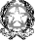 MINISTERO DELL’ISTRUZIONE, DELL’UNIVERSITA’ E DELLA RICERCAUFFICIO SCOLASTICO REGIONALE PER IL LAZIOLICEO SCIENTIFICO STATALE“TALETE”00195 ROMA - Via Camozzi, 2 - Tel. 06121124305/6 - - Distretto 25RMPS48000T- e mail: rmps48000t@istruzione.it - rmps48000t@pec.istruzione.it www.liceotalete.it -C.F. 97021010588 – CUU:UFD26UDeter. N. 795								Roma, 09/02/2016Prot.n.617 /D7									All’albo d’Istituto									Al sito Web dell’Istituto						IL DIRIGENTE SCOLASTICOVisto 		il bando di gara prot.n.453/C01-D07  del   29/01/2016;Visto		il D.I.  44/2001;Visto		il D.lgs. 163/2006;Viste 		le prescrizioni indicate nel bando di gara;Viste		le offerte pervenute nei termini e con le modalità indicati;Preso atto		che alla data del termine per la presentazione sono pervenuti n. 5 preventivi:Considerato	che la scelta dell’offerta è effettuata con il criterio del prezzo più basso, come indicato nel bando ;Verificata			la regolarità della documentazioneDETERMINAdi approvare l’esito secondo l’offerta economicamente più vantaggiosa per rapporto qualità       prezzo;di aggiudicare  provvisoriamente  la gara  per il campo sci all’Abetone  per  circa n. 70 partecipanti e relativi docenti accompagnatori ,  alla Agenzia di viaggi  Happiness Industry srl.Avverso la presente aggiudicazione provvisoria è ammesso reclamo al Dirigente Scolastico entro 10 giorni dalla   pubblicazione all’albo, trascorso tale termine senza che nessun reclamo sia stato prodotto, il presente provvedimento diventa atto definitivo e potrà essere oggetto di ricorso nei tempi e nei modi previsti dalle vigenti disposizioni.IL DIRIGENTE SCOLASTICO   	     Prof. Alberto Cataneo